From CABI Server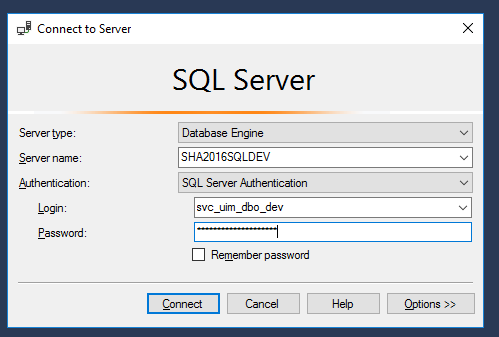 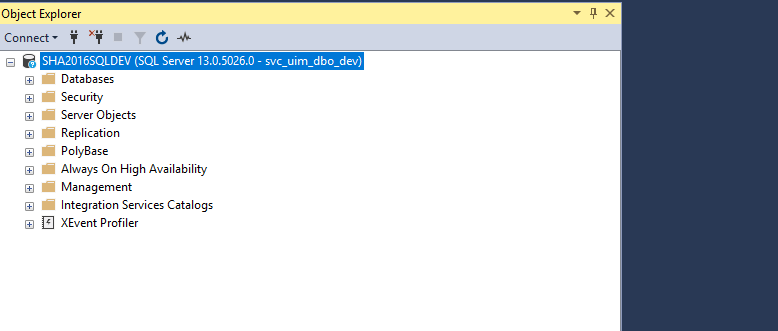 